Лекция 3.Классификация и маркировка вентиляторов. Схемы устройства вентиляторов. Характеристика вентиляторов.Вентиляторами называются лопастные нагнетательные машины, предназначенные для перемещения газовых сред при степени повышения давления до 1,15. (Степень повышения давления п — это отношение давления газа на выходе из машины к давлению его на входе.)Вентиляторы широко применяются для перемещения воздуха в системах вентиляции и кондиционирования воздуха, в системах холодоснабжения и оборотного водоснабжения, для создания подпора воздуха в помещениях для отсасывания газа, дыма и т. д.По принципу действия вентиляторы делятся на две группы: радиальные и осевые. В радиальных вентиляторах (рис. 3.1) в создании напора принимают участие центробежные силы, а поток газа изменяет направление с осевого при входе на радиальное при выходе. В осевых вентиляторах в создании напора принимают участие только силы взаимодействия лопастей с потоком газа, а поток газа сохраняет осевое направление (рис. 3.2).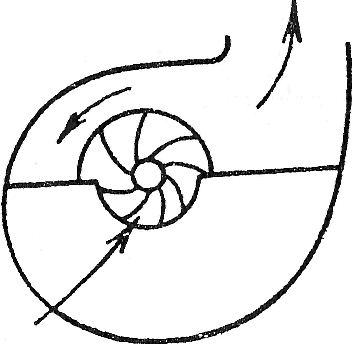 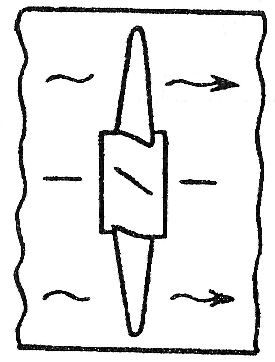 Радиальные вентиляторы по особенностям схем устройства бывают обычные, прямоточные, смерчевые, дисковые и диаметральные.В обычном радиальном вентиляторе поступающий в осевом направлении газ закручивается лопастями рабочего колеса и под действием центробежной силы поступает в спиральный корпус, где собирается и выпускается в радиальном по отношению к оси вращения направлении.В прямоточном (диагональном) вентиляторе (рис. 3.3) лопастное рабочее колесо располагается в корпусе, обеспечивающем подвод и отвод потока без проворота, что в определенных случаях представляет удобство.Смерчевый вентилятор совпадает по схеме с обычным радиальным, но рабочее колесо утоплено в нише задней стенки корпуса (рис. 3.4). При этом газ не проходит между лопастями, а перемещается перед колесом за счет создаваемой ими закрутки, своеобразного смерча. Это предохраняет рабочее колесо от разрушения и засорения при перемещении газов с различного рода включениями.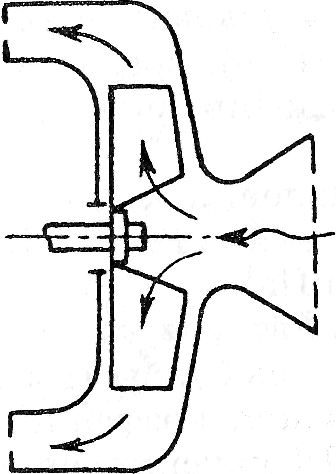 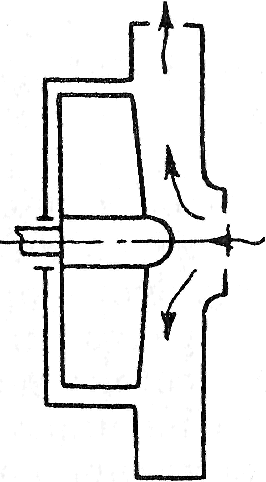 В дисковом вентиляторе в спиральном корпусе вместо лопастного колеса располагается пакет дисков с зазорами (рис. 3.5), и за счет их трения с газом создается движение последнего. У этих вентиляторов невысокие давления и КПД, но они достаточно бесшумны в работе.В диаметральном вентиляторе (рис. 3.6) рабочее колесо с большим числом коротких лопастей располагается в корпусе в виде отвода. Газ дважды по направлению диаметра проходит через решетку колеса, что позволяет создавать повышенные давления.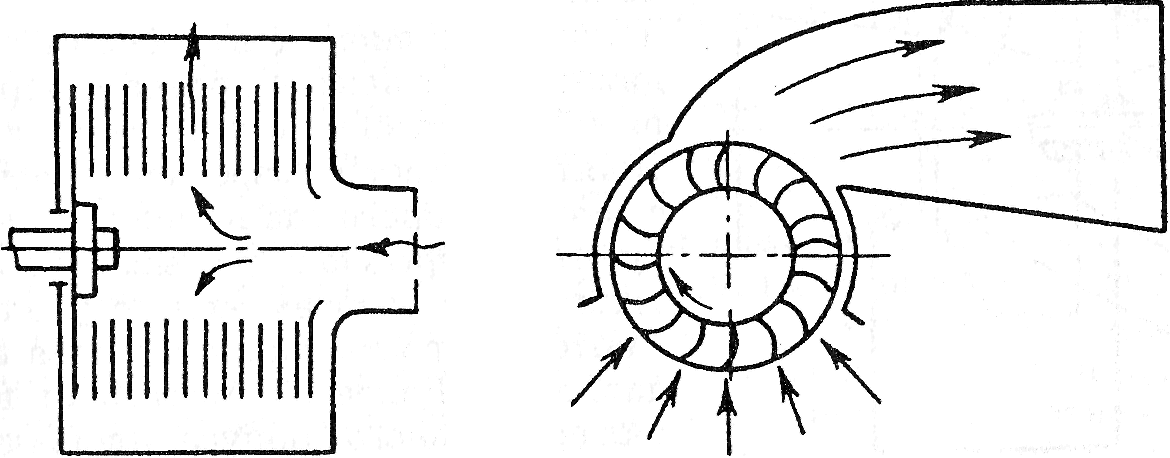 По величине подачи вентиляторы условно делят на малорасходные (с подачей газа до 10 тыс. м3/ч), среднерасходные (при подаче 10-15 м3/ч) и высокорасходные (при подаче свыше 50 тыс. м3/ч).В зависимости от создаваемого давления вентиляторы принято делить на вентиляторы низкого давления (до 1 кПа), среднего (от 1 до 3 кПа) и высокого (от 3 до 30 кПа).Маркировка радиальных вентиляторов в соответствии с ГОСТ 10616-90 состоит: до дефиса — из буквы Ц и округленного до целого числа пятикратного значения коэффициента полного давления в режиме, при котором КПД максимален, а после дефиса — из округленной до целого числа удельной быстроходности на том же режиме. Для обозначения типоразмера вентилятора к указанному индексу после еще одного дефиса приписывают номер вентилятора, который представляет собой наружный диаметр рабочего колеса, выраженный в дециметрах. Например, радиальный вентилятор с диаметром рабочего колеса 400 мм, имеющий при максимальном КПД коэффициент полного давления 0,86 и удельную быстроходность 70, обозначают как Ц4-70-4.Для осевых вентиляторов применяют такую же систему обозначения, но без буквы. Перед номером вентилятора может быть указано: в числителе — число лопастей, а в знаменателе — угол установки (например, 0,6-320-6/25-6,3).Схемы устройства вентиляторов. Обычный радиальный вентилятор (рис. 3.7) включает в себя конический патрубок 8, по которому воздух поступает к рабочему колесу 2. Рабочее колесо крепится к валу 3 и помещается в спиральный корпус 6, Рабочее колесо состоит из ступицы 4,ведущего 5 и покрывающего 7 дисков и лопаток 1. Форма входного и выходного сечений корпуса может быть круглой или прямоугольной.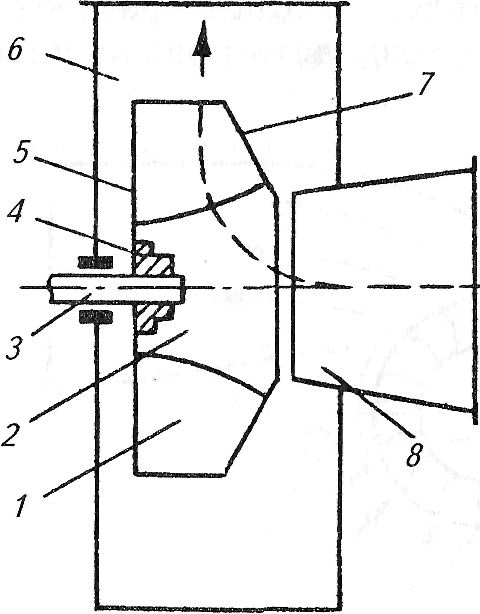 Рис. 3.2.При вращении рабочего колеса газ из патрубка 8 увлекается лопатками и под действием центробежных сил движется от центра колеса к периферии. Вследствие этого на входе в вентилятор создается разрежение, под действием которого газ из входного патрубка непрерывно подсасывается в вентилятор. В рабочем колесе увеличиваются скорость движения газа и его давление. Далее газ поступает в канал спирального корпуса, площадь поперечного сечения которого увеличивается по направлению движения газа. В канале скорость движения потока газа уменьшается, т. е. происходит преобразование кинетической энергии потока в потенциальную, и газ подается к потребителю.Схема устройства осевого вентилятора показана на рис. 3.8. Осевой вентилятор состоит из коллектора, цилиндрического корпуса 6 с помещенным внутри него рабочим колесом 2 с консольными лопастями 5. Рабочее колесо 2 консольно закреплено на валу двигателя 4 и со стороны входа потока закрыто лопастным направляющим аппаратом 3, который обеспечивает осевой вход газового потока на лопасти рабочего колеса. За рабочим колесом устанавливается спрямляющий лопастной аппарат 1 .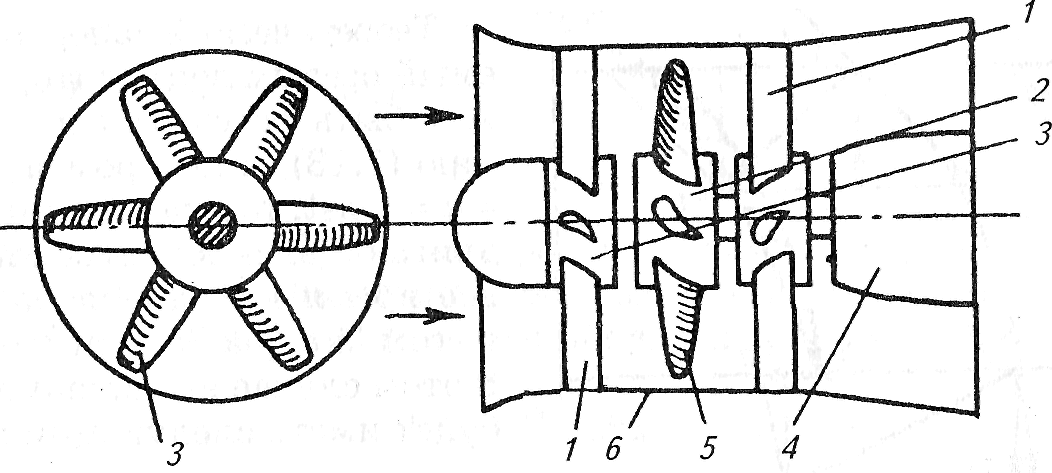 Рис. 3.8.При вращении рабочего колеса газ захватывается лопастями 5, закрепленными под углом к плоскости вращения, и, так как колесо, вращаясь, удерживается в осевом направлении, происходит перемещение газа вдоль оси. При этом поток несколько закручивается и, покидая рабочее колесо, попадает в спрямляющий аппарат 1 , который устраняет закрутку потока.Напор, развиваемый рабочим колесом вентилятора. Ввиду того что вентиляторы развивают незначительный напор, перемещаемый ими газ можно считать несжимаемым, и вывод выражения для определения теоретического напора НТ радиального вентилятора (основного уравнения вентилятора) может быть произведен точно так же, как и для центробежных насосов. Теоретический напор, развиваемый осевым вентилятором, может быть рассчитан по уравнению , в котором и1 = и2 = и = const, так как частица газа, двигающаяся вдоль оси колеса, все время находится на одном и том же расстоянии от оси, тогда: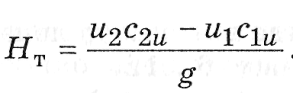 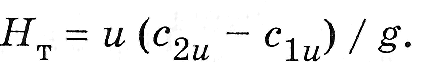 В обычных условиях (если на входе в осевой вентилятор отсутствует устройство для закручивания потока газа) так же, как и для радиального вентилятора с1u = 0, а уравнение для НТ будет иметь вид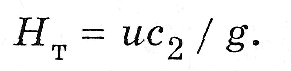 В радиальных вентиляторах любого типа действительный напор Н, развиваемый вентилятором, меньше теоретического, так как часть напора расходуется на преодоление аэродинамических сопротивлений в рабочем колесе. Это обстоятельство учитывают аэродинамическим КПД ηг (он имеет тот же физический смысл и обозначение, как и гидравлический КПД), входящим в формулу для определения действительного напора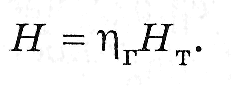 В настоящее время при расчетах вентиляторов вместо теоретического напора часто пользуются теоретическим давлением, развиваемым рабочим колесом, и действительным давлением 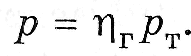 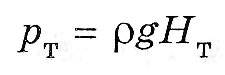 Отсюда формула для определения р в общем случае (для радиальных и осевых вентиляторов при u= u2) может быть записана следующим образом: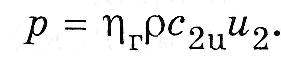 Для того чтобы применять эту формулу для практических расчетов вводится понятие коэффициента полного давления (напора) ψ, входящего в маркировку вентилятора и связанного с действительным давлением выражением,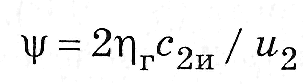 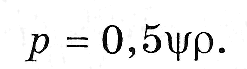 где Полный напор вентилятора выражается через введенный коэффициент ψ следующим образом: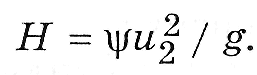 Коэффициент полного давления ψ для радиальных вентиляторов равен 0, 8. ..2, 5, а для осевых (значительно меньше) — 0, 05. ..0, 2, что объясняется главным образом отсутствием влияния центробежных сил на работу осевого колеса.Отсюда следует, что развиваемое вентилятором давление зависит от следующих факторов:1) плотности ρ, характеризующей физические свойства газа;2) коэффициента полного давлениях ψ, определяемого, в первую очередь, геометрической формой лопастей;3) окружной скорости на концах лопастей и2, характеризующей кинематические условия.На коэффициент ψ существенно влияет число лопастей. При уменьшении их числа активность воздействия колеса на поток снижается, скорость закручивания потока на выходе с2u уменьшается. Следовательно, при неизменном и2 уменьшается и ψ. Особенно заметно сказывается влияние числа лопастей на коэффициент полного давления осевых вентиляторов.Рассмотрим влияние формы лопастей на напор. В радиальных вентиляторах на коэффициент давления больше всего влияет угол выхода с лопастей β2. Выходные кромки лопастей радиальных вентиляторов могут быть загнутыми вперед (β2 > 90° — активные колеса), радиальными (β2= 90° — нормальные колеса) и загнутыми назад (β2< 90° — реактивные колеса).Лопасти, загнутые вперед, применяются главным образом в вентиляторах повышенного давления. Для таких вентиляторов углы β2 составляют от 130 до 140°; ηг = 0,60...0,75; ψ = 0,66...1,2. Невысокое значение аэродинамического КПД объясняется тем, что при  β2> 90° получается большой динамический напор, а следовательно, значительные аэродинамические потери в колесе и в процессе преобразования динамического напора в статический.В вентиляторах с лопастями, загнутыми назад, углы β2 составляют от 40 до 55°, ηг = 0,70...0,90; ψ = 0,35...0,72. Помимо того что при этом обеспечивается высокий КПД, эти вентиляторы создают меньший шум, чем вентиляторы с лопастями, загнутыми вперед, и могут работать с высокооборотными двигателями. Напор, создаваемый такими вентиляторами, в основном статический.Лопасти, радиально направленные на выходе, применяются в вентиляторах, предназначенных в основном для перемещения загрязненных газов. Для этих вентиляторов ηг = 0,65...0,80; ψ = = 0,60...0,76. Входные кромки лопастей любых радиальных вентиляторов для обеспечения безударного входа всегда следует отгибать в направлении вращения (β2 < 90°).Отметим особенности формы лопастей осевого вентилятора. Лопасть рабочего колеса осевого вентилятора не может быть плоской и, что напор будет создаваться в том случае, если β1< β2. Чем больше различие между углами β1 и β2, тем больше закрутка лопасти.Элементы лопастей осевого вентилятора, находящиеся на разных расстояниях от оси, имеют разные окружные скорости, что при постоянной ширине лопаток и постоянстве углов β1 и β2 ведет к созданию переменного по длине лопастей напора. Это приводит к радиальному перемещению газа в проточной части вентилятора и снижению его КПД. Для предотвращения радиального перетекания газа лопасти выполняют с переменной по длине величиной разности ctg β1- ctg β2 или с уменьшаемой от центра к периферии шириной.Подача, мощность и КПД вентиляторов. Подача вентиляторов определяется по формуле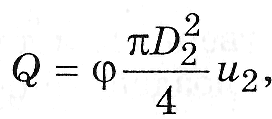 где φ — коэффициент производительности, характеризующий пропускную способность вентилятора; D2 — диаметр рабочего колеса по наружным кромкам лопастей; и2 — окружная скорость, вычисленная по диаметру D2 и частоте вращения колеса.Таким образом, подача вентиляторов определяется по одному геометрическому размеру D2 с введением коэффициента φ, который находится опытным путем и зависит как от конструктивных, так и от аэродинамических особенностей вентилятора. Значение этого коэффициента изменяется в широких пределах (от 0,01 до 0,9).Полезная мощность вентилятора Рп может быть определена по формуле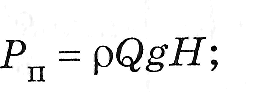 мощность на валу вентилятора (потребляемая мощность) — из выражения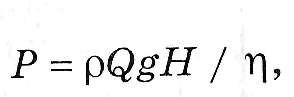 где η— полный КПД вентилятора, который определяется так: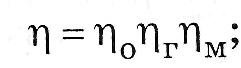 η0-объемный КПД вентилятора; ηг-аэродинамический КПД; ηм- механический КПД.Для радиальных вентиляторов величины КПД составляют: η0 = 0,990...0,999; ηг = 0,6...0,9; ηм = 0,85...0,98; η = 0,6...0,85; а для осевых - η0 = 1; ηг = 0.75...0.92; ηм = 0,94...0,98; η = = 0,7... 0,9.В некоторых случаях для вентиляторов характерен не полный напор, ими развиваемый, а лишь статическая его часть Нст. В таких случаях оценка энергетической эффективности вентилятора производится с помощью статического КПД: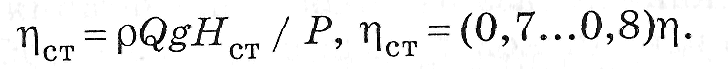 Мощность приводного двигателя принимается с запасом, учитывающим возможное отклонение режима от расчетного: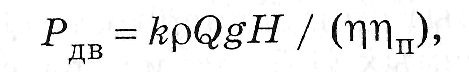 где k — коэффициент запаса мощности (1,05. ..1,2); ηП — КПД передачи (при клиноременной передаче ηП = 0,92).Рис. 3.1. Радиальный вентиляторРис. 3.2. Осевой вентиляторРис. 3.3. Прямоточный вентиляторРис. 3.4. Смерчевый вентиляторРис. 3.5. Дисковый вентиляторРис. 3.6. Диаметральный вентилятор